Apollon ja Marsyas Kun Perseus surmasi Medusa-gorgon, Athene ihmetteli sen henkiin jääneiden sisarten omituista valitusta. Hän valmisti soittimen, joka matki heidän valittavaa ääntään; kyseessä oli ”aulos”, kaksoishuilu, jota soitettiin puhaltamalla voimakkaasti ohuen ruo’on läpi. 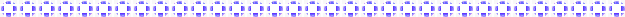 Eräänä päivänä, kun Athene soitteli aulostaan, hän näki kasvojensa heijastuvan lammen pinnasta, säikähti irveessä olevien kasvojensa kuvaa ja heitti huilun maahan. Satyyri Marsyas oli kuunnellut pensaikossa hänen soittoaan ja hiipi poimimaan hylätyn huilun. Hän oppi soittamaan sitä ja haastoi Apollonin musiikkikilpaan; voittaja saisi käyttää hyväkseen hävinnyttä valitsemallaan tavalla. Muusat nimitettiin tuomareiksi, mutta nämä eivät päässeet sopimukseen voittajasta. Tällöin Apollon soitti lyyraansa ylösalaisin  ja kehotti Marsyasta tekemään samoin. Tämä oli mahdotonta aulosilla ja niin Apollon  julistettiin voittajaksi ja luovutuksella. Apollon vaati saada palkintonsa ja rankaisi satyyrin häpeämättömyyttä: hän sitoi Marsyaksen puuhun ja nylki satyyrin elävänä. 